                        presents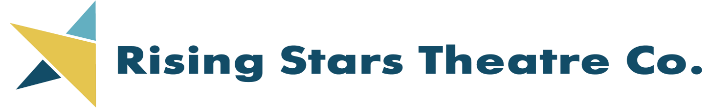 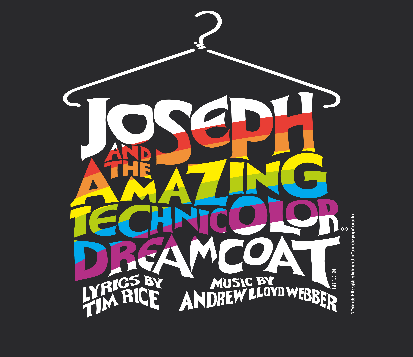 The Story of Joseph and the Amazing Technicolor Dreamcoat is a tale that follows the journey of a dreamer, Joseph the son of Jacob and one of twelve brothers. He is given a coat of many colors by his father which is symbolic of his favor and an object of his bothers jealousy. Add a Pharaoh who looks like Elvis, 11 singing and dancing brothers, remarkable narrators and Joseph himself makes this tuneful and colorful show a must see.Ticket Order FormTOTAL AMOUNT $ 	                                                           Note: Due to COVID-19: Face masks are required for all patronsSelect Payment Method:	 Credit Card (fill out info below)	 Check: (number 	)Make checks payable to the Rising Stars Theatre CompanyORDER TICKETS ONLINE! Visit our website at www.risingstarschicago.com and click TicketsOnline orders are payable by credit card only.For more ticket information visit our website, call (773) 736-2490, or e-mail risingstarstc@gmail.com7:30 PM Fridays & Saturdays; 2:00 PM Sundays7:30 PM Fridays & Saturdays; 2:00 PM SundaysFriday, Nov. 5Saturday, Nov. 6Sunday, Nov. 7Friday, Nov. 12Saturday, Nov. 13Sunday, Nov. 14Show Date(s)# Adult 
$20 thru 10/18
$22 after 10/18# Senior (65+)/ Children (2-14)
$18 thru 10/18
$20 after 10/18# Group Rate
(20 or more)
$2 off per ticketCheck if Wheelchair Seating Required	How many? ______	How many? ______Credit Card Visa	 MC	CC# 		Exp Date: 	Info	CVV Code: (3-digit number on back of card): 		Cardholder Name: 	NameAddressCityStateZipEve. PhoneE-mailSelect Receipt Method:MAIL THIS FORM WITH PAYMENT OR CC INFO ENCLOSED TO:The Rising Stars Theatre CompanyP.O. Box 232, Franklin Park, IL  60131 Mail (enclose stamped, addressed envelope)MAIL THIS FORM WITH PAYMENT OR CC INFO ENCLOSED TO:The Rising Stars Theatre CompanyP.O. Box 232, Franklin Park, IL  60131 Will Call under (name) 	MAIL THIS FORM WITH PAYMENT OR CC INFO ENCLOSED TO:The Rising Stars Theatre CompanyP.O. Box 232, Franklin Park, IL  60131 Email to (address) 	MAIL THIS FORM WITH PAYMENT OR CC INFO ENCLOSED TO:The Rising Stars Theatre CompanyP.O. Box 232, Franklin Park, IL  60131